Propozice5. ročník trailového běhu o pohár starosty městyse Ledenice.POŘADATEL: TJ Sokol LedeniceTERMÍN: 22. 4. 2018	9:00 – 12:30MÍSTO: Sportovní areál Ledenice a okolí Ledenic. TRAŤ: Převážně po lesních cestách, nezpevněných cestách a lesním terénem. Počítejte tedy prosím s tím, že Vaše boty nezůstanou bez poskvrny.	Malý okruh – 50 m (pro děti do 5 let - kat. A+); 200 m (pro děti do 8 let – kat. A)	Střední okruh (pro kategorii B) –  800 m; (pro kategorie C a D) – 2,4 km	Velký okruh (pro kategorie E, F, G a H – popřípadě i mladší zájemci) –  5,3 km (pětikilometrový milník vyznačen) KATEGORIE: A+ - děti do 5 letA – děti do 8 let B – děti od 8 do 12 letC – mládež do 15 let (dívky)D – mládež do 15 let (chlapci)E – ženy nad 15 letF – muži nad 15 letG – běh se psem ženyH – běh se psem mužiSTARTOVNÉ: Kategorie A, B, C a D bez startovnéhoKategorie E, F, G a H 30,- (registrovaní na webu ledenickybeh.cz do 21. 4. 2018) a 50,- (při registraci na místě)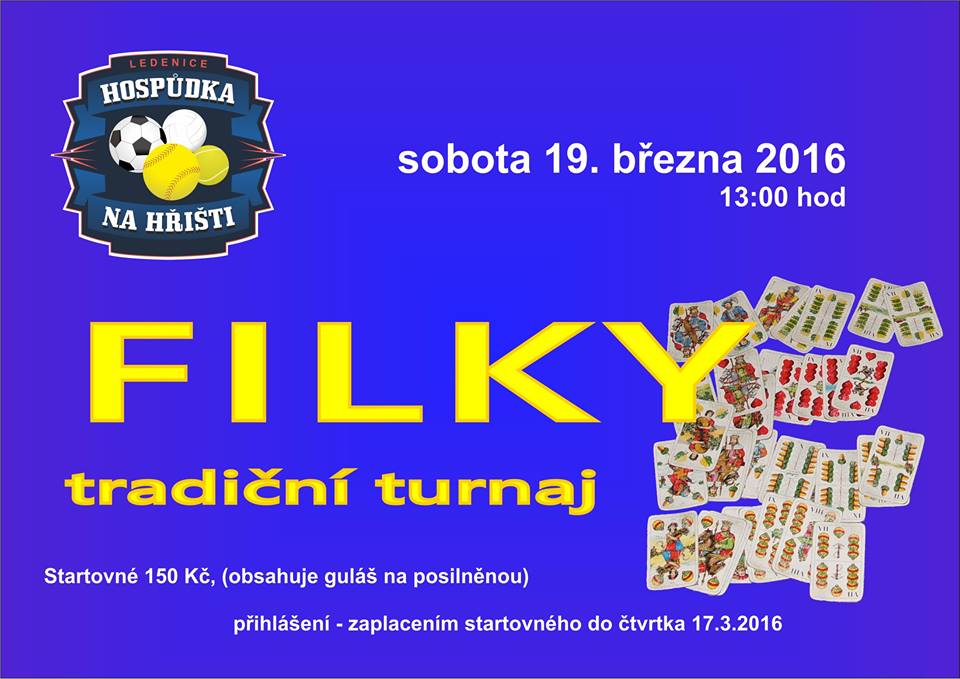 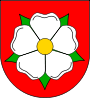 REGISTRACE: Závod je otevřený a volně přístupný pro všechny běžce. Registrace kategorií E, F, G a H probíhá přes web ledenickybeh.cz. Registrovat se lze i na místě (viz startovné). Kategorie dětí a mládeže se registrují přímo na místě. Startovní listina bude zveřejněna v den konání závodu přímo na akci. PŘEDPOKLÁDANÝ HARMONOGRAM: 9:00 – 9:30	 	registrace kategorií A a B	9:00 – 10:45		registrace kategorií C, D, E, F, G, H9:45			start dětských kategorií	10:15			vyhlášení dětských kategorií	10:30			seznámení s tratí10:45			start kategorií C a D11:00			start kategorií E, F11:15			start kategorií G, HDo 12:30 		vyhlášení výsledků a ukončení závoduRŮZNÉ: Pořadatel si vyhrazuje právo změn v programu, propozicí a sloučení kategorií. Pořadatel má právo uzavřít registraci bez předchozího oznámení. Pořadatel neručí za odložené věci a nepojišťuje proti ztrátám ani proti úrazu. Účastníci startují na vlastní nebezpečí a jsou si vědomi svého zdravotního stavu. Účastník svou registrací souhlasí s pravidly závodu. Občerstvení zajištěno. Šatny a toalety zajištěny. Přesné informace na informačním letáku při prezentaci.MAPA: zveřejněna na webu ledenickybeh.cz a v den konání přímo na akciKONTAKT: Tomáš Tachecí, tel. 702 002 585, email: tacheci.tomas@gmail.com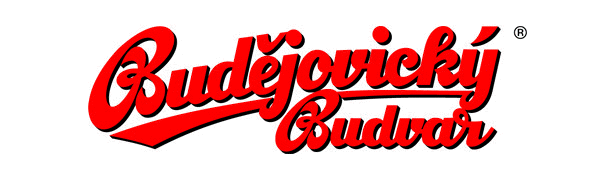 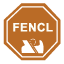 